根据3号文件的内容，我高兴地将附件中的国际电信联盟副秘书长职位候选人的竞选材料转呈大会：朔拉•泰勒（尼日利亚）	秘书长	哈玛德图埃博士附件：1件通信技术部
荣誉部长办公室
P.M.B. 12578 Federal Secretariat Complex
Phase I, Annex III, Shehu Shagari Way, Abuja
Correo-e: info@commtech.gov.ngMC/TD/3054/E/Vol.II	2013年11月13日国际电信联盟秘书长
哈玛德•图埃博士
Place des Nations
1211 GENEVA 20
Switzerland（瑞士）尊敬的先生：朔拉•泰勒（尼日利亚）竞选国际电信联盟（ITU）
副秘书长职位的候选人资料您于2013年10月21日发来的关于国际电信联盟2014年全权代表大会（计划于2014年10月20-11月7日在韩国釜山举行）筹备工作的第165号通函收悉。在此，我谨代表尼日利亚联邦政府通知您，尼日利亚联邦共和国总统古德勒克乔纳森（Goodluck Ebele JONATHAN）博士阁下已批准提名朔拉泰勒先生为尼日利亚参加国际电信联盟（ITU）副秘书长职位竞选的候选人。朔拉泰勒先生具有信息通信技术（ICT）行业的广泛管理、财政、行政和技术经验，从事过大量公共和私营部门工作，对国际电联内部事务了然于胸且长期从事国际工作，因此，尼日利亚政府相信，如果泰勒先生当选国际电联副秘书长，成员国将从中受益匪浅。请通过下列网站了解有关朔拉•泰勒先生的更多情况：www.sholataylor.com。我希望我们的候选人能得到国际电联的支持。	顺致敬意，荣誉部长
Omobola JOHNSON
国际电信联盟（ITU）副秘书长职位
尼日利亚候选人
朔拉•泰勒
联系人：sholataylor2014@gmail.com		网站：www.sholataylor.com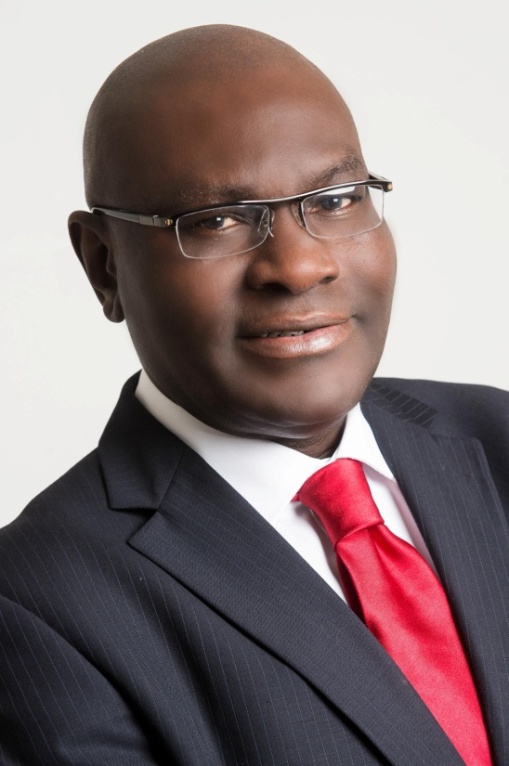 在日益增多的信息通信技术（ICT）服务和应用惠及全球社会的同时，该不断急剧变化的行业也面临着诸多的挑战，其中特别包括，宽带普遍接入的缺失、性别平衡、ICT价格可承受性、网络安全（包括保护上网儿童）、隐私保护和应急通信等等。将在2014年得到选举的国际电联管理层应包括具有国际经验和远见卓识的专业人士，他们将确立成功实施《国际电联2016-2019年战略规划和财务规划》的最佳战略，以应对这些挑战。相关行动有必要考虑到2015年后全球发展议程并对之形成补充。在此方面，国际电联管理层需要确保ICT被视作是经济增长的引擎，并能为可持续发展做出重要贡献。新的管理层还需要确保实现国际电联《组织法》和《公约》所阐明的国际电联的宗旨。为此，国际电联管理层必须继续竭尽一切努力，实现连通世界的目标，从而使ICT惠及世界所有人民，无论其生活在何处，亦无论其环境如何。考虑到国际电联的这些重要职责，尼日利亚联邦共和国政府非常高兴地推荐朔拉•泰勒先生竞选国际电联副秘书长这一战略职位。以下履历介绍他的远见卓识、使命目标和所有经历。朔拉•泰勒的履历远见卓识实现世界所有公民的价格可承受和高质量连接使命•	加强国际电联成员国、部门成员和ICT其他利益攸关方的磋商进程和战略伙伴关系，以促进达成共识；•	协助继续发展ICT，特别是宽带技术及其应用，为全人类带来福祉；•	加强国际电联三个部门和总秘书处之间的协作，以提供国际电联的价值，并为其成员带来更大价值；•	协助秘书长落实国际电联的财务和战略规划；•	协助秘书长采用创新机制，调动更多资源，并以更加透明、高效和有效的方式管理国际电联资源；•	促进开展国际电联内部改革，以便通过基于结果的管理提高效率；•	创建并保持对国际电联工作人员具有吸引力的工作环境。简短经历•	在ICT领域具有30多年全球经验，既涉及政府，也涉及私营部门；•	此前任国际电联D级职员7年（1987-1994年），因此谙熟国际电联内部运作；•	具有联合国其它组织方面的直接经验；•	具有在国际组织工作的实际经验，包括国际卫星组织（INTELSAT）（华盛顿特区）、国际海事卫星组织（Inmarsat）（英国）和国际电联（日内瓦）；•	尼日利亚通信委员会委员/董事会成员；•	尼日利亚、卢旺达和南非ICT部长顾问；•	Inmarsat（英国）非洲区域主任；•	NEPAD电子非洲委员会委员；（NEPAD=非洲发展新伙伴关系）•	非洲电信智囊团协调员 – 积极从事ICT行业的非洲专业人士全球协会；•	曾获若干奖励，包括为支持国际电联活动和无线电规则委员会活动做出杰出贡献的国际电联银质奖章；•	25年的积极参加国际电联活动的经验，详述如下。国际电联相关经验副秘书长职位对于国际电联的管理具有战略重要意义，特别是与其他选任官员合作，协助秘书长确保成功落实国际电联的战略和财务规划以及其他任务。朔拉•泰勒在ICT行业具有广泛的管理、财政、行政和技术经验，因此，担任国际电联副秘书长一职的资历盖世无双。他在国际电联方面的相关经验包括：•	项目主任 – 国际电联技术合作部（现电信发展局），1987-1994年；•	被国际电联全权代表大会两次选为无线电规则委员会（RRB）委员，每次任期4年（分别为2002的摩洛哥马拉喀什和2006年的土耳其安塔利亚）–	2004年被选为委员会（RRB）副主席–	2005年被选为委员会（RRB）主席•	国际电联ICT政策、规则、基础设施发展和频谱管理专家；•	尼日利亚通信技术部顾问，就国际电联理事会和其它相关事宜提出建议和意见；•	出席国际电联若干大会、研讨会和会议的尼日利亚代表团成员，包括国际电联理事会、国际电联全权代表大会、国际电联世界无线电通信大会、国际电联世界电信标准化全会（WTSA）、国际电联世界电信发展大会（WTDC）、国际电联国际电信世界大会（WCIT）、信息社会世界高峰会议（WSIS）、无线电通信局、发展部门和电信标准化部门研究组（会议）；•	由世界无线电通信大会（WRC-2012， 2012年，日内瓦）选为5B委员会主席，该委员会负责处理一些大会面临的最为关键的问题。专业职位（由近及远）朔拉•泰勒在全球ICT行业担任过诸多高级职位，具体如下：1999年至今，Kemilinks国际公司首席执行官负责该家全球咨询公司的全面管理，同时还带领若干专家项目组为一些国家、区域性和国际客户进行多种不同大中型咨询项目。所从事过的项目包括：•	起草尼日利亚电信政策草案；•	为南非Vodacom评估西非国家经济共同体（ECOWAS）成员国的ICT监管制度；•	为非洲联盟委员会制定NEPAD非洲ICT基础设施规划；•	与多哥CMTL协作，进行ECOWAS银行电信专项基金的重组（CMTL=洛美区域性电信维护中心）•	就国家第二个运营商拍照发放进程向南非Eskom提供咨询；•	卢旺达第三张国家电信运营商牌照的发放；•	作为国际电联专家就下列方面出差到相关国家开展工作：频谱管理、模拟向数字（电视）的过渡、ICT基础设施需求、培训模块制定和跨国界频率协调的协调机制确立；•	为非洲开发银行审议NEPADICT基础设施方案的短期规划；•	参与重组英联邦电信组织，以吸引来自ICT行业的私营部门成员；•	为尼日利亚通信委员会选择尼日利亚GSM运营商起草招标文件；•	就尼日利亚模拟地面广播向数字地面广播的过渡为总统顾问委员会制定综合计划；•	为选择尼日利亚无线电广播和电视广播网络拍照拥有方制定招标文件并评估标书；•	为尼日利亚MTN制定最佳互连体制；•	为尼日利亚Airtel制定可行的资费体系；•	尼日利亚通信卫星系统可行性评估/商业案例研究；•	制定乌干达通信法案；•	就ICT融合[非洲（ECA）经济委员会项目]向塞拉利昂和尼日利亚提供咨询；•	审计乌干达900和1800MHz频段的频谱使用；•	WRC-07和WRC-12筹备过程中非洲所有相关问题的尼日利亚政府和非洲电信联盟技术协调员。在此期间，他还担任过若干顾问职位：•	尼日利亚、卢旺达和南非通信部长顾问；•	非洲电信智囊团协调员 – 积极从事ICT行业的非洲专业人士全球协会；•	NEPAD电子非洲委员会（南非）委员 – 非洲领导人成立的、旨在促进非洲信息通信技术（ICT）发展的机构；•	尼日利亚通信委员会董事会成员/委员。1994-1999：Inmarsat（英国）非洲区域主任担任此职务期间，负责Inmarsat非洲业务的开发，并向Inmarsat提供技术、业务和市场发展、频谱及其它监管方面的支持。他成功说服相关国家部长和非洲电信监管机构及电信运营商的首席执行官采用旨在加速其通信基础设施发展的政策和监管框架。1993-1994：国际电联（日内瓦）发展中国家空间技术协调员他构思并领导了国际电联技术合作部（现“电信发展局”）的国际电联SPACECOM项目，目前该项目已成为促进发展中国家发展卫星通信技术的框架。他还成功获得了落实该项目所需的大量私营部门财务支持。1987-1993年：国际电联（日内瓦）技术合作部（现电信发展局）项目主任他引导并管理了由若干国际专家、顾问和50个非洲国家的600多名专家组成的团队，开展有关非洲国家电信和广播的短、中和长期需求的最为全面的可行性研究（迄今为止）。在研究过程中，他构思并建立了非洲区域电信数据库（RATDA），成为国际电联目前定期公布的ICT指标的基础。他还担任过国际电联任命和晋升委员会委员，并代表国际电联参加过诸多国际活动。1985-1987年：美国华盛顿特区国际通信卫星组织（INTELSAT）技术人员作为国际通信卫星组织（INTELAST）系统间协调部成员，他主要负责准备向国际电联注册国际通信卫星组织卫星所需的各种技术文件，包括在准备这些系统申报过程中涉及到的提前公布信息和协调要求。他还做了一些干扰分析，向负责国际通信卫星组织计划内卫星和其它卫星系统协调的 Intelsat 组提供帮助。1981-1985年：尼日利亚电信（NITEL）有限公司高级工程师他为制定地面和卫星传输系统规范提供了技术输入意见，曾多次参加对卫星地球站、微波传输和交换系统的投标评估工作。由尼日利亚通信部长任命为审议尼日利亚国内卫星系统任务组的秘书，该任务组是为提高卫星系统效用而成立的。他为尼日利亚首次投入商用的卫星系统进行了系统设计，亦代表尼日利亚出席过多次区域性和国际电信会议和大会。1979-1980：英国超级通信有限公司（现超级电子公司）开发工程师作为该公司工程小组成员，他参加了英国国防行业所用声纳浮标的甚高频（VHF）发射机的设计和开发工作。他对设计方案提出了多项改进意见，其中一些被采纳，使所涉发射机达到最佳性能。他还进行了多项测试，以保证设备按规范运行。主要学历•	英国埃塞克斯大学电信系统专业理学硕士（MSc），1981年•	英国东伦敦大学电气和电子工程专业理学学士（BSc），1979年个人情况出生日期：		1956年1月22日婚姻状况：		已婚，育有3个子女语言：		英文、法文、约鲁巴语其他兴趣爱好：	阅读、音乐、青年赋能/辅导______________全权代表大会（PP-14）
2014年10月20日-11月7日，釜山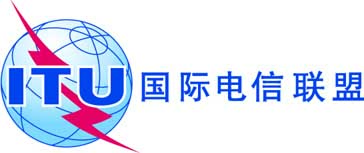 全体会议文件 14-C2013年11月18日原文：英文秘书长的说明秘书长的说明副秘书长职位候选人副秘书长职位候选人